Тест: "СО_2024.mtx".Задание №1Задание №1Задание №1Выберите правильный вариант записи IP-адреса:Выберите правильный вариант записи IP-адреса:Выберите правильный вариант записи IP-адреса:Выберите один из 4 вариантов ответа:Выберите один из 4 вариантов ответа:Выберите один из 4 вариантов ответа:1)198.165.5,5.32)198.02.03.013)198.256.02.024)198.021.1-3Задание №2Задание №2Задание №2Электронная таблица — это:Электронная таблица — это:Электронная таблица — это:Выберите один из 3 вариантов ответа:Выберите один из 3 вариантов ответа:Выберите один из 3 вариантов ответа:1)устройство ввода графической информации в ПЭВМ2)компьютерный эквивалент обычной таблицы, в клетках которой записаны данные различных типов3)устройство ввода числовой информации в ПЭВМ.Задание №3Задание №3Задание №3Для перемещения текста можно воспользоваться командой:Для перемещения текста можно воспользоваться командой:Для перемещения текста можно воспользоваться командой:Выберите один из 4 вариантов ответа:Выберите один из 4 вариантов ответа:Выберите один из 4 вариантов ответа:1)Ctrl+C, Ctrl+V2)Ctrl+A, Ctrl+V3)Ctrl+X, Ctrl+V4)Shift+C, Ctrl+VЗадание №4Задание №4Задание №4В представленной программе MS Access таблицы Инструменты, Материалы, Студенты представляют собой: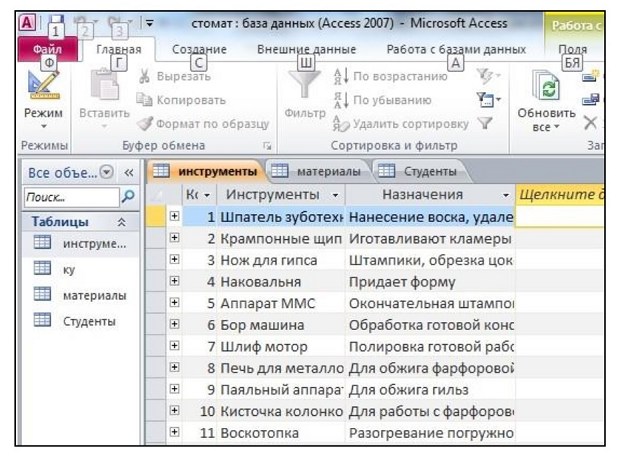 В представленной программе MS Access таблицы Инструменты, Материалы, Студенты представляют собой:В представленной программе MS Access таблицы Инструменты, Материалы, Студенты представляют собой:Выберите один из 4 вариантов ответа:Выберите один из 4 вариантов ответа:Выберите один из 4 вариантов ответа:1)записи2)строки3)поля4)отчетыЗадание №5Задание №5Задание №5Ненужные пользователю рассылки сообщений по электронной почте в се­ти Интернет - это ____________Ненужные пользователю рассылки сообщений по электронной почте в се­ти Интернет - это ____________Ненужные пользователю рассылки сообщений по электронной почте в се­ти Интернет - это ____________Запишите ответ:Запишите ответ:Запишите ответ:1)Ответ:Задание №6Задание №6Задание №6Дан фрагмент электронной таблицы: Укажите диапазон, по которому была построена следующая диаграм­ма.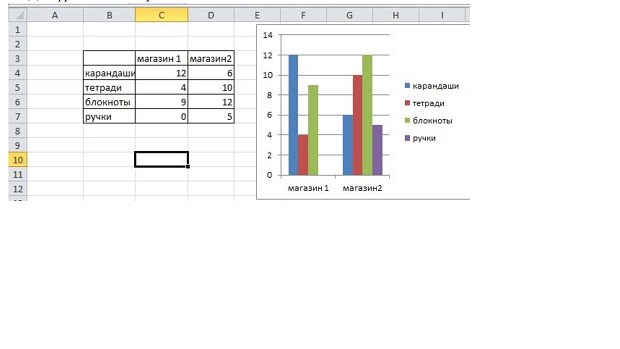 Дан фрагмент электронной таблицы: Укажите диапазон, по которому была построена следующая диаграм­ма.Дан фрагмент электронной таблицы: Укажите диапазон, по которому была построена следующая диаграм­ма.Запишите ответ:Запишите ответ:Запишите ответ:1)Ответ:Задание №7Задание №7Задание №7Задание №7Задание №7Установите соответствие между типом файла и его расширением:Установите соответствие между типом файла и его расширением:Установите соответствие между типом файла и его расширением:Установите соответствие между типом файла и его расширением:Установите соответствие между типом файла и его расширением:Укажите соответствие для всех 4 вариантов ответа:Укажите соответствие для всех 4 вариантов ответа:Укажите соответствие для всех 4 вариантов ответа:Укажите соответствие для всех 4 вариантов ответа:Укажите соответствие для всех 4 вариантов ответа:1)Текстовый файл1)*.ppt2)Презентация2)*.avi3)Видео-файл3)*.doc4)Аудио-файл4)*.mp3Задание №8Задание №8Задание №8Задание №8Задание №8Установите соответствие между аббревиатурой и определением:Установите соответствие между аббревиатурой и определением:Установите соответствие между аббревиатурой и определением:Установите соответствие между аббревиатурой и определением:Установите соответствие между аббревиатурой и определением:Укажите соответствие для всех 4 вариантов ответа:Укажите соответствие для всех 4 вариантов ответа:Укажите соответствие для всех 4 вариантов ответа:Укажите соответствие для всех 4 вариантов ответа:Укажите соответствие для всех 4 вариантов ответа:1)FAT1)таблица размещения файлов2)HTML2)язык гипертекстовой разметки3)HTTP3)протокол передачи гипертекста4)TCP/IP4)сетевая модель передачи данных, представленных в цифровом видеЗадание №9Задание №9Задание №9Установите правильную последовательность действий для вычисления данных по формуле вMS ExcelУстановите правильную последовательность действий для вычисления данных по формуле вMS ExcelУстановите правильную последовательность действий для вычисления данных по формуле вMS ExcelУкажите порядок следования всех 4 вариантов ответа:Укажите порядок следования всех 4 вариантов ответа:Укажите порядок следования всех 4 вариантов ответа:1)нажать кнопку «Enter»2)выделить ячейку3)ввести формулу4)ввести знак =Задание №10Задание №10Задание №10Задание №10Задание №10Сотрудники компьютерной службы подготовили список компьютерных товаров (комплектующих), которые вам необходимо закупить для качествен­ного функционирования вашего деканата. Список приведен ниже. Названия были утеряны.Сотрудники компьютерной службы подготовили список компьютерных товаров (комплектующих), которые вам необходимо закупить для качествен­ного функционирования вашего деканата. Список приведен ниже. Названия были утеряны.Сотрудники компьютерной службы подготовили список компьютерных товаров (комплектующих), которые вам необходимо закупить для качествен­ного функционирования вашего деканата. Список приведен ниже. Названия были утеряны.Сотрудники компьютерной службы подготовили список компьютерных товаров (комплектующих), которые вам необходимо закупить для качествен­ного функционирования вашего деканата. Список приведен ниже. Названия были утеряны.Сотрудники компьютерной службы подготовили список компьютерных товаров (комплектующих), которые вам необходимо закупить для качествен­ного функционирования вашего деканата. Список приведен ниже. Названия были утеряны.Укажите соответствие для всех 5 вариантов ответа:Укажите соответствие для всех 5 вариантов ответа:Укажите соответствие для всех 5 вариантов ответа:Укажите соответствие для всех 5 вариантов ответа:Укажите соответствие для всех 5 вариантов ответа:1)LCD 19” LG Flatron W1934S-SN (Silver, TN+Film, Wide, 1440*900 Matte, 300 кд/м2, 1000:1, 5 мс, 160°гор./160°вер.)1)Принтер 2)Canon PIXMA iP3500 (A4, струйный, 4 цвета, 4 картриджа, капля - 2 пл., разрешениедо 4800*1200 dpi, 25/17 ppm, 36дБ, USB, печатьбезполей, PictBridge, 4.9 кг)2)Монитор3)CompactFlash 4Gb Apacer 133x (длязеркальныхфотокамер Canon/Nikon/Sony/Pentax/Samsung, атакжедляКПК)3)Видеокарта4)HDD SAS 1Tb(1000Gb) Seagate <ST31000640SS> (Barracuda ES.2, SAS, 7200rpm, 16Mb, NCQ)4)Звуковая  карта 5)Intel Pentium-IV 531 <OEM> (3.0Ghz, кэш 1Mb, 64-bit, FSB 800Mhz, Prescott 0.09 мкм, подд. HT, SSE3, EVP, TDP 84W)5)Флеш-накопитель6)Жесткий  диск7)Сканер8)Процессор   Задание №11Задание №11Задание №11Какие припои используются для соединения деталей из нержавеющих сталей?Какие припои используются для соединения деталей из нержавеющих сталей?Какие припои используются для соединения деталей из нержавеющих сталей?Выберите один из 5 вариантов ответа:Выберите один из 5 вариантов ответа:Выберите один из 5 вариантов ответа:1)серебряные припои2)золотые и серебряные припои3)мягкие припои4)средние припои5)можно использовать любой припойЗадание №12Задание №12Задание №12Основные требования к отбеламОсновные требования к отбеламОсновные требования к отбеламВыберите один из 5 вариантов ответа:Выберите один из 5 вариантов ответа:Выберите один из 5 вариантов ответа:1)минимальное растворяющее действие на металл2)полное и быстрое растворение окалины3)полное и быстрое растворение окалины в течение 10 секунд4)полное и быстрое растворение окалины в течение 20 секунд5)все ответы правильныЗадание №13Задание №13Задание №13Температура плавления КХС:Температура плавления КХС:Температура плавления КХС:Выберите один из 3 вариантов ответа:Выберите один из 3 вариантов ответа:Выберите один из 3 вариантов ответа:1)1458градусов2)1200градусов3)900градусовЗадание №14Задание №14Задание №14Для выгибания кламмера берут проволоку длиной _______, толщиной – _____Для выгибания кламмера берут проволоку длиной _______, толщиной – _____Для выгибания кламмера берут проволоку длиной _______, толщиной – _____Запишите ответ:Запишите ответ:Запишите ответ:1)Ответ:Задание №15Задание №15Задание №15_____________ - наука, изучающая функциональные возможности человека в трудовых процессах, с целью создания для него оптимальных условий труда._____________ - наука, изучающая функциональные возможности человека в трудовых процессах, с целью создания для него оптимальных условий труда._____________ - наука, изучающая функциональные возможности человека в трудовых процессах, с целью создания для него оптимальных условий труда.Запишите ответ:Запишите ответ:Запишите ответ:1)Ответ:Задание №16Задание №16Задание №16Наиболее употребляемым материалом для моделей является - _______Наиболее употребляемым материалом для моделей является - _______Наиболее употребляемым материалом для моделей является - _______Запишите ответ:Запишите ответ:Запишите ответ:1)Ответ:Задание №17Задание №17Задание №17Задание №17Задание №17Укажите соответствие: Укажите соответствие: Укажите соответствие: Укажите соответствие: Укажите соответствие: Укажите соответствие для всех 4 вариантов ответа:Укажите соответствие для всех 4 вариантов ответа:Укажите соответствие для всех 4 вариантов ответа:Укажите соответствие для всех 4 вариантов ответа:Укажите соответствие для всех 4 вариантов ответа:1)Протакрил1)Для изготовления пластмассовых коронок и фасеток мостовидных протезов2)Этакрил2)Для изготовления ортодонтических аппаратов3)Бесцветная пластмасса3)Для изготовления базисов съёмных пластиночных протезов4)Синма - М4)Для починки съёмных пластиночных протезов.Задание №18Задание №18Задание №18Задание №18Задание №18Укажите соответствие:Укажите соответствие:Укажите соответствие:Укажите соответствие:Укажите соответствие:Укажите соответствие для всех 4 вариантов ответа:Укажите соответствие для всех 4 вариантов ответа:Укажите соответствие для всех 4 вариантов ответа:Укажите соответствие для всех 4 вариантов ответа:Укажите соответствие для всех 4 вариантов ответа:1)Базисный воск1)Для моделирования штампованных коронок2)Бюгельный воск2)Для моделирования цельнолитых металлических коронок3)Лавакс3)Для моделирования металлического базиса съёмного протеза, каркаса бюгельного протеза4)Моделировочный воск4)Для моделирования базиса съёмного пластиночного протезаЗадание №19Задание №19Задание №19Установите последовательность использования инструментов и материалов при полировке съемного пластиночного протезаУстановите последовательность использования инструментов и материалов при полировке съемного пластиночного протезаУстановите последовательность использования инструментов и материалов при полировке съемного пластиночного протезаВыберите один из 4 вариантов ответа:Выберите один из 4 вариантов ответа:Выберите один из 4 вариантов ответа:1)фильц, мягкая щетка, жесткая щетка, полисет2)полисет, жесткая щетка, мягкая щетка, фильц3)полисет, фильц, жесткая щетка, мягкая щетка4)полисет, мягкая щетка, фильц, жесткая щетка, Задание №20Задание №20Задание №20Установите последовательность стадий созревания пластмассы:Установите последовательность стадий созревания пластмассы:Установите последовательность стадий созревания пластмассы:Выберите один из 4 вариантов ответа:Выберите один из 4 вариантов ответа:Выберите один из 4 вариантов ответа:1)мокрый песок, тянущиеся нити, тестообразная, резиноподобная, твердая стадия2)тянущиеся нити, мокрый песок, полная полимеризация тестообразная, резиноподобная3)тестообразная, мокрый песок, тянущиеся нити, резиноподобная, полная полимеризация4)Резиноподобная, , мокрый песок, тянущиеся нити, полная полимеризация, тестообразнаяЗадание №21Задание №21Задание №21Основанием допуска к медицинской деятельности является документОснованием допуска к медицинской деятельности является документОснованием допуска к медицинской деятельности является документВыберите один из 4 вариантов ответа:Выберите один из 4 вариантов ответа:Выберите один из 4 вариантов ответа:1)Лицензия2)Сертификат3)Свидетельство об окончании курсов4)Запись в трудовой книжкеЗадание №22Задание №22Задание №22Как называется официальное признание органом по аккредитации компетентности физического или юридического лица, выполняющие работы в определенной области оценки соответствияКак называется официальное признание органом по аккредитации компетентности физического или юридического лица, выполняющие работы в определенной области оценки соответствияКак называется официальное признание органом по аккредитации компетентности физического или юридического лица, выполняющие работы в определенной области оценки соответствияВыберите один из 4 вариантов ответа:Выберите один из 4 вариантов ответа:Выберите один из 4 вариантов ответа:1)Аккредитация2)Патентование3)Декларирование4)ДекларацияЗадание №23Задание №23Задание №23Какое определение соответствует понятию «сертификация»Какое определение соответствует понятию «сертификация»Какое определение соответствует понятию «сертификация»Выберите один из 4 вариантов ответа:Выберите один из 4 вариантов ответа:Выберите один из 4 вариантов ответа:1)Документ, удостоверяющий соответствие объекта требованиям технических регламентов, положениям стандартов или условиям договоров.2)Установление тождественности характеристик продукции ее существующим признакам.3)Форма осуществляемого органом по сертификации подтверждения соответствия объектов требованиям технических регламентов положениям стандартов или условиям договора4)Контроль за соблюдением требований технических регламентов.Задание №24Задание №24Задание №24Специалист, занимающийся лабораторными этапами изготовления зубных протезов это _______________. Специалист, занимающийся лабораторными этапами изготовления зубных протезов это _______________. Специалист, занимающийся лабораторными этапами изготовления зубных протезов это _______________. Запишите ответ:Запишите ответ:Запишите ответ:1)Ответ:Задание №25Задание №25Задание №25Процедура определения соответствия лица, получившего медицинское образование, требованиям к осуществлению медицинской деятельности по определенной медицинской специальности называется ______________________Процедура определения соответствия лица, получившего медицинское образование, требованиям к осуществлению медицинской деятельности по определенной медицинской специальности называется ______________________Процедура определения соответствия лица, получившего медицинское образование, требованиям к осуществлению медицинской деятельности по определенной медицинской специальности называется ______________________Запишите ответ:Запишите ответ:Запишите ответ:1)Ответ:Задание №26Задание №26Задание №26____________ - наука, изучающая закономерности влияния условий труда на работоспособность и здоровье человека и разрабатывающая мероприятия по профилактике неблагоприятных последствий трудовой деятельности.____________ - наука, изучающая закономерности влияния условий труда на работоспособность и здоровье человека и разрабатывающая мероприятия по профилактике неблагоприятных последствий трудовой деятельности.____________ - наука, изучающая закономерности влияния условий труда на работоспособность и здоровье человека и разрабатывающая мероприятия по профилактике неблагоприятных последствий трудовой деятельности.Запишите ответ:Запишите ответ:Запишите ответ:1)Ответ:Задание №27Задание №27Задание №27Современные требования к освещенности рабочего места зубного техника (в люксах)Современные требования к освещенности рабочего места зубного техника (в люксах)Современные требования к освещенности рабочего места зубного техника (в люксах)Запишите ответ:Запишите ответ:Запишите ответ:1)Ответ:Задание №28Задание №28Задание №28Задание №28Задание №28Установите соответствие профессиональных вредностей в производственных помещениях зуботехнической лаборатории:Установите соответствие профессиональных вредностей в производственных помещениях зуботехнической лаборатории:Установите соответствие профессиональных вредностей в производственных помещениях зуботехнической лаборатории:Установите соответствие профессиональных вредностей в производственных помещениях зуботехнической лаборатории:Установите соответствие профессиональных вредностей в производственных помещениях зуботехнической лаборатории:Укажите соответствие для всех 4 вариантов ответа:Укажите соответствие для всех 4 вариантов ответа:Укажите соответствие для всех 4 вариантов ответа:Укажите соответствие для всех 4 вариантов ответа:Укажите соответствие для всех 4 вариантов ответа:1)В гипсовочной1)Пыль абразивных материалов и материалов протеза2)В паяльной2)Пары воды, акрилов, летучих компонентов воска3)В полимеризационной3)Пары кислот, металлов и материалов припоя4)В полировочной4)Пыль, гипсЗадание №29Задание №29Задание №29Задание №29Задание №29Укажите соответствие:Укажите соответствие:Укажите соответствие:Укажите соответствие:Укажите соответствие:Укажите соответствие для всех 6 вариантов ответа:Укажите соответствие для всех 6 вариантов ответа:Укажите соответствие для всех 6 вариантов ответа:Укажите соответствие для всех 6 вариантов ответа:Укажите соответствие для всех 6 вариантов ответа:1)Формовочная и полимеризационная 1)Комната предназначена для получения гипсовых моделей, гипсовки их в кювету, освобождения готовых протезов от гипса называется2)Полировочная2)Комната с литейными аппаратами, предназначенные для отливки деталей зубных протезов из различных сплавов металлов.3)Паяльная3)Комната предназначена для приготовления пластмассы и изготовления пластмассовых протезов (полимеризации пластмасс).4)Литейная4)Комната оснащена несколькими специальными аппаратами (с мощными пылеуловительными системами), с помощью которых полируют протезы, завершая их изготовление.5)Гипсовочная5)Комната для проведения процесса паяния  различных частей протезов.6)Заготовочная6)Комната для выполнения ряда основных процессов по изготовлению зубного протеза (моделировки, изготовления восковых базисов с окклюзионными валиками, постановки искусственных зубов).Задание №30Задание №30Задание №30Укажите последовательность получения допуска к трудовой деятельности специалистаУкажите последовательность получения допуска к трудовой деятельности специалистаУкажите последовательность получения допуска к трудовой деятельности специалистаУкажите порядок следования всех 5 вариантов ответа:Укажите порядок следования всех 5 вариантов ответа:Укажите порядок следования всех 5 вариантов ответа:1)получение сертификата специалиста2)прохождение курсов повышения квалификации3)получение диплома специалиста4)аккредитация специалиста5)получение свидетельства об присвоении квалификационной категорииЗадание №31Задание №31Задание №31Самостоятельно хозяйствующий субъект, созданный в соответствии с действующим законодательством для производства продукции, выполнения работ или оказания услуг:Самостоятельно хозяйствующий субъект, созданный в соответствии с действующим законодательством для производства продукции, выполнения работ или оказания услуг:Самостоятельно хозяйствующий субъект, созданный в соответствии с действующим законодательством для производства продукции, выполнения работ или оказания услуг:Выберите один из 4 вариантов ответа:Выберите один из 4 вариантов ответа:Выберите один из 4 вариантов ответа:1)рынок2)предприятие3)фирма4)товариществоЗадание №32Задание №32Задание №32Источником централизованных государственных фондов денежных средств являются:Источником централизованных государственных фондов денежных средств являются:Источником централизованных государственных фондов денежных средств являются:Выберите один из 4 вариантов ответа:Выберите один из 4 вариантов ответа:Выберите один из 4 вариантов ответа:1)национальный доход, создаваемый в сфере материального производства2)доход отдельных физических лиц3)доходы и накопления предприятий4)все ответы верныЗадание №33Задание №33Задание №33Крупное капиталистическое предприятие, контролирующее производство, сбыт одного или нескольких видов продукции, при котором на рынке отсутствует конкуренция:Крупное капиталистическое предприятие, контролирующее производство, сбыт одного или нескольких видов продукции, при котором на рынке отсутствует конкуренция:Крупное капиталистическое предприятие, контролирующее производство, сбыт одного или нескольких видов продукции, при котором на рынке отсутствует конкуренция:Выберите один из 4 вариантов ответа:Выберите один из 4 вариантов ответа:Выберите один из 4 вариантов ответа:1)биржа2)бизнес3)ярмарка4)монополияЗадание №34Задание №34Задание №34Если спрос выше предложения, то цена на товар:Если спрос выше предложения, то цена на товар:Если спрос выше предложения, то цена на товар:Выберите один из 3 вариантов ответа:Выберите один из 3 вариантов ответа:Выберите один из 3 вариантов ответа:1)не изменится2)упадет3)вырастетЗадание №35Задание №35Задание №35Впишите слово: ____________ - это сфера товарного обращения и связанная с ним совокупность товарно-денежных отношений, которые возникают между производителями (продавцами) и потребителями (покупателями) в процессе купли-продажи товаров.Впишите слово: ____________ - это сфера товарного обращения и связанная с ним совокупность товарно-денежных отношений, которые возникают между производителями (продавцами) и потребителями (покупателями) в процессе купли-продажи товаров.Впишите слово: ____________ - это сфера товарного обращения и связанная с ним совокупность товарно-денежных отношений, которые возникают между производителями (продавцами) и потребителями (покупателями) в процессе купли-продажи товаров.Запишите ответ:Запишите ответ:Запишите ответ:1)Ответ:Задание №36Задание №36Задание №36Впишите слово: Суть _______ политики в том, чтобы потратить средств меньше, а получить ценностей больше и тем самым улучшить социально-экономическое положение субъекта.Впишите слово: Суть _______ политики в том, чтобы потратить средств меньше, а получить ценностей больше и тем самым улучшить социально-экономическое положение субъекта.Впишите слово: Суть _______ политики в том, чтобы потратить средств меньше, а получить ценностей больше и тем самым улучшить социально-экономическое положение субъекта.Запишите ответ:Запишите ответ:Запишите ответ:1)Ответ:Задание №37Задание №37Задание №37Впишите слово: Непосредственная цель функционирования предприятия и одновременно результат его деятельности – это _____________.Впишите слово: Непосредственная цель функционирования предприятия и одновременно результат его деятельности – это _____________.Впишите слово: Непосредственная цель функционирования предприятия и одновременно результат его деятельности – это _____________.Запишите ответ:Запишите ответ:Запишите ответ:1)Ответ:Задание №38Задание №38Задание №38Задание №38Задание №38Установите соответствие между понятиями и их определениями: Установите соответствие между понятиями и их определениями: Установите соответствие между понятиями и их определениями: Установите соответствие между понятиями и их определениями: Установите соответствие между понятиями и их определениями: Укажите соответствие для всех 4 вариантов ответа:Укажите соответствие для всех 4 вариантов ответа:Укажите соответствие для всех 4 вариантов ответа:Укажите соответствие для всех 4 вариантов ответа:Укажите соответствие для всех 4 вариантов ответа:1)спрос1)количество товаров и услуг, которое продавцы имеют возможность и желание продать потребителям в определенном месте и в определенное время2)предложение2)вид обязательных платежей в государственный или местный бюджет, который осуществляют юридические и физические лица 3)цена товара 3)потребность в товарах при сложившихся ценах и денежных доходах4)налог4)стоимость единицы товара, выраженная количеством денег, которые придется платить при покупке товараЗадание №39Задание №39Задание №39Расположите в правильной последовательности следующие виды политики по мере расширения:Расположите в правильной последовательности следующие виды политики по мере расширения:Расположите в правильной последовательности следующие виды политики по мере расширения:Укажите порядок следования всех 4 вариантов ответа:Укажите порядок следования всех 4 вариантов ответа:Укажите порядок следования всех 4 вариантов ответа:1)финансовая2)доходная3)политика финансового регулирования4)социально-экономическаяЗадание №40Задание №40Задание №40Расположите в правильной последовательности этапы выпуска ценных бумаг:Расположите в правильной последовательности этапы выпуска ценных бумаг:Расположите в правильной последовательности этапы выпуска ценных бумаг:Укажите порядок следования всех 5 вариантов ответа:Укажите порядок следования всех 5 вариантов ответа:Укажите порядок следования всех 5 вариантов ответа:1)изготовление бланков ценных бумаг, то есть документов, удостоверяющих факт вложения средств2)учредители принимают решение о выпуске ценных бумаг и составляют проспект (план) эмиссии3)эмитент регистрирует отчет об итогах выпуска ценных бумаг в государственном органе4)проспект эмиссии регистрируется в государственном органе5)размещение ценных бумаг среди граждан и организаций (продажа) Задание №41Задание №41Задание №41При наличии газовых горелок в зуботехнической лаборатории зубной техник, войдя в помещение, должен:При наличии газовых горелок в зуботехнической лаборатории зубной техник, войдя в помещение, должен:При наличии газовых горелок в зуботехнической лаборатории зубной техник, войдя в помещение, должен:Выберите один из 4 вариантов ответа:Выберите один из 4 вариантов ответа:Выберите один из 4 вариантов ответа:1)Включить свет2)Отключить холодильник3)Понюхать воздух4)Открыть окноЗадание №42Задание №42Задание №42При попадании отбела на кожу необходимо:При попадании отбела на кожу необходимо:При попадании отбела на кожу необходимо:Выберите один из 4 вариантов ответа:Выберите один из 4 вариантов ответа:Выберите один из 4 вариантов ответа:1)Смазать вазелином2)Смазать йодом3)Промыть щелочным раствором и водой4)Промыть водойЗадание №43Задание №43Задание №43Излишки пластмассового теста после формовки протеза помещают:Излишки пластмассового теста после формовки протеза помещают:Излишки пластмассового теста после формовки протеза помещают:Выберите один из 4 вариантов ответа:Выберите один из 4 вариантов ответа:Выберите один из 4 вариантов ответа:1)В кипящую воду2)В накопитель отходов3)В ящик рабочего стола4)В холодную водуЗадание №44Задание №44Задание №44При протягивании гильз на аппарате Самсона нарушается техника безопасностиПри протягивании гильз на аппарате Самсона нарушается техника безопасностиПри протягивании гильз на аппарате Самсона нарушается техника безопасностиВыберите один из 4 вариантов ответа:Выберите один из 4 вариантов ответа:Выберите один из 4 вариантов ответа:1)работа с бинтовыми повязками на руках2)протягивании гильз вдвоем3)Оставлением рычага в конце работы в положении «от себя»4)Без защитных очковЗадание №45Задание №45Задание №45Система сохранения жизни и здоровья работников в процессе трудовой деятельности, включающая в себя правовые, социально-экономические, организационно-технические, санитарно-гигиенические, лечебно-профилактические, реабилитационные и иные мероприятия – __________________________.Система сохранения жизни и здоровья работников в процессе трудовой деятельности, включающая в себя правовые, социально-экономические, организационно-технические, санитарно-гигиенические, лечебно-профилактические, реабилитационные и иные мероприятия – __________________________.Система сохранения жизни и здоровья работников в процессе трудовой деятельности, включающая в себя правовые, социально-экономические, организационно-технические, санитарно-гигиенические, лечебно-профилактические, реабилитационные и иные мероприятия – __________________________.Запишите ответ:Запишите ответ:Запишите ответ:1)Ответ:Задание №46Задание №46Задание №46Категорически запрещается при составлении отбела, содержащего серную кислоту лить ___________________.Категорически запрещается при составлении отбела, содержащего серную кислоту лить ___________________.Категорически запрещается при составлении отбела, содержащего серную кислоту лить ___________________.Запишите ответ:Запишите ответ:Запишите ответ:1)Ответ:Задание №47Задание №47Задание №47В зуботехнической лаборатории можно хранить ___________________ бензинаВ зуботехнической лаборатории можно хранить ___________________ бензинаВ зуботехнической лаборатории можно хранить ___________________ бензинаЗапишите ответ:Запишите ответ:Запишите ответ:1)Ответ:Задание №48Задание №48Задание №48Задание №48Задание №48Установите соответствие профессиональных вредностей в производственных помещениях зуботехнической лаборатории:Установите соответствие профессиональных вредностей в производственных помещениях зуботехнической лаборатории:Установите соответствие профессиональных вредностей в производственных помещениях зуботехнической лаборатории:Установите соответствие профессиональных вредностей в производственных помещениях зуботехнической лаборатории:Установите соответствие профессиональных вредностей в производственных помещениях зуботехнической лаборатории:Укажите соответствие для всех 4 вариантов ответа:Укажите соответствие для всех 4 вариантов ответа:Укажите соответствие для всех 4 вариантов ответа:Укажите соответствие для всех 4 вариантов ответа:Укажите соответствие для всех 4 вариантов ответа:1)В гипсовочной1)Пыль абразивных материалов и материалов протеза2)В паяльной2)Пары воды, акрилов, летучих компонентов воска3)В полимеризационной3)Пары кислот, металлов и материалов припоя4)В полировочной4)Пыль, гипсЗадание №49Задание №49Задание №49Укажите последовательность действий при дезинфекции съемных протезов перед починкой.Укажите последовательность действий при дезинфекции съемных протезов перед починкой.Укажите последовательность действий при дезинфекции съемных протезов перед починкой.Укажите порядок следования всех 5 вариантов ответа:Укажите порядок следования всех 5 вариантов ответа:Укажите порядок следования всех 5 вариантов ответа:1)обработать протез спиртом2)положить протез в раствор перманганата калия на 30 мин.3)вымыть моющим средством4)положить протез в 6% раствор перекиси водорода5)подвергнуть ультрафиолетовому облучению в течении 5 минЗадание №50Задание №50Задание №50Укажите последовательность действий в случае утечки газа в зуботехнической лаборатории.Укажите последовательность действий в случае утечки газа в зуботехнической лаборатории.Укажите последовательность действий в случае утечки газа в зуботехнической лаборатории.Укажите порядок следования всех 5 вариантов ответа:Укажите порядок следования всех 5 вариантов ответа:Укажите порядок следования всех 5 вариантов ответа:1)не включать свет и электроприборы2)для проветривания открыть настежь окна и двери3)перекрыть вентили на всех газовых приборах4)вызвать аварийную газовую службу по телефону «104»5)оповестить всех находящихся внутри людей, что нужно покинуть помещение быстро и спокойноЗадание №51Задание №51Задание №51Податливость – разновидность слизистой:Податливость – разновидность слизистой:Податливость – разновидность слизистой:Выберите один из 4 вариантов ответа:Выберите один из 4 вариантов ответа:Выберите один из 4 вариантов ответа:1)Неподвижной2)Подвижной3)Активно – подвижной4)Пасивно – подвижнойЗадание №52Задание №52Задание №52Наибольшая выпуклость зубаНаибольшая выпуклость зубаНаибольшая выпуклость зубаВыберите один из 4 вариантов ответа:Выберите один из 4 вариантов ответа:Выберите один из 4 вариантов ответа:1)Шейка2)Экватор3)Бифуркация4)Эмалевый валикЗадание №53Задание №53Задание №53Полость рта сообщаться с окружающей средой:Полость рта сообщаться с окружающей средой:Полость рта сообщаться с окружающей средой:Выберите один из 4 вариантов ответа:Выберите один из 4 вариантов ответа:Выберите один из 4 вариантов ответа:1)Зевом2)Ротовым отверстием3)Грушевидным отверстием4)ХоанамиЗадание №54Задание №54Задание №54Зубы служат для:Зубы служат для:Зубы служат для:Выберите один из 4 вариантов ответа:Выберите один из 4 вариантов ответа:Выберите один из 4 вариантов ответа:1)Механической обработке пищи2)Восприятия различных ощущений3)Расщепления пищи4)Формировании пищевого комкаЗадание №55Задание №55Задание №55На верхней челюсти самая большая дуга:На верхней челюсти самая большая дуга:На верхней челюсти самая большая дуга:Выберите один из 4 вариантов ответа:Выберите один из 4 вариантов ответа:Выберите один из 4 вариантов ответа:1)Корневая2)Альвеолярная3)Базальная4)ЗубнаяЗадание №56Задание №56Задание №56Функции бактериальных спор:Функции бактериальных спор:Функции бактериальных спор:Выберите один из 4 вариантов ответа:Выберите один из 4 вариантов ответа:Выберите один из 4 вариантов ответа:1)защита от неблагоприятных условий окружающей среды2)размножение3)движение4)дыханиеЗадание №57Задание №57Задание №57Стафилококки в мазках располагаются в виде:Стафилококки в мазках располагаются в виде:Стафилококки в мазках располагаются в виде:Выберите один из 4 вариантов ответа:Выберите один из 4 вариантов ответа:Выберите один из 4 вариантов ответа:1)пакетов2)гроздьев винограда3)цепочек4)одиночных клетокЗадание №58Задание №58Задание №58Грамположительные бактерии окрашиваются:Грамположительные бактерии окрашиваются:Грамположительные бактерии окрашиваются:Выберите один из 4 вариантов ответа:Выберите один из 4 вариантов ответа:Выберите один из 4 вариантов ответа:1)в черный цвет 2)в серый цвет3)в красный цвет4)в фиолетовый цветЗадание №59Задание №59Задание №59Дезинфекция – это:   Дезинфекция – это:   Дезинфекция – это:   Выберите один из 4 вариантов ответа:Выберите один из 4 вариантов ответа:Выберите один из 4 вариантов ответа:1)уничтожение патогенных и условно-патогенных микроорганизмов в окружающей среде2)уничтожение вегетативных форм непатогенных микроорганизмов 3)блокирование процесса прорастания спор в вегетативные клетки  4)уничтожение всех микроорганизмов и их спорЗадание №60Задание №60Задание №60Стерилизация – это уничтожение:  Стерилизация – это уничтожение:  Стерилизация – это уничтожение:  Выберите один из 4 вариантов ответа:Выберите один из 4 вариантов ответа:Выберите один из 4 вариантов ответа:1)вегетативных клеток бактерий2)спорообразующих клеток бактерий 3)всех микробных клеток и спор4)условно-патогенных микроорганизмов Задание №61Задание №61Задание №61Дезинфекция, которая проводится после выписки больного:Дезинфекция, которая проводится после выписки больного:Дезинфекция, которая проводится после выписки больного:Выберите один из 4 вариантов ответа:Выберите один из 4 вариантов ответа:Выберите один из 4 вариантов ответа:1)профилактическая2)заключительная3)текущая4)стерилизацияЗадание №62Задание №62Задание №62Повреждения или нарушение органов человека при внезапном воздействии окружающей среды это:Повреждения или нарушение органов человека при внезапном воздействии окружающей среды это:Повреждения или нарушение органов человека при внезапном воздействии окружающей среды это:Выберите один из 4 вариантов ответа:Выберите один из 4 вариантов ответа:Выберите один из 4 вариантов ответа:1)несчастный случай2)редкое заболевание3)травма4)хроническое заболеваниеЗадание №63Задание №63Задание №63Помощь, оказанная пострадавшему сразу же после несчастного случая:Помощь, оказанная пострадавшему сразу же после несчастного случая:Помощь, оказанная пострадавшему сразу же после несчастного случая:Выберите один из 4 вариантов ответа:Выберите один из 4 вариантов ответа:Выберите один из 4 вариантов ответа:1)квалифицированная2)первая неотложная3)врачебная4)специализированнаяЗадание №64Задание №64Задание №64Первая медицинская помощь:Первая медицинская помощь:Первая медицинская помощь:Выберите один из 4 вариантов ответа:Выберите один из 4 вариантов ответа:Выберите один из 4 вариантов ответа:1)помощь, оказанная пострадавшему в медицинском учреждении врачом2)помощь, оказанная пострадавшему в медицинском учреждении медицинской сестрой3)комплекс мероприятий, проводимых пострадавшему на месте происшествия4)доставка пострадавшего в медицинское учреждениеЗадание №65Задание №65Задание №65Нормальное содержание F в воде:Нормальное содержание F в воде:Нормальное содержание F в воде:Выберите один из 4 вариантов ответа:Выберите один из 4 вариантов ответа:Выберите один из 4 вариантов ответа:1)0 – 0,5 мг/л2)0,6 – 0,8 мг/л3)0,8 – 1,2 мг/л4)1,5 мг/лЗадание №66Задание №66Задание №66Реминерализирующую терапию проводят при заболевании:Реминерализирующую терапию проводят при заболевании:Реминерализирующую терапию проводят при заболевании:Выберите один из 4 вариантов ответа:Выберите один из 4 вариантов ответа:Выберите один из 4 вариантов ответа:1)средний кариес2)кариес в стадии пятна3)глубокий кариес4)гипоплазия эмалиЗадание №67Задание №67Задание №67Какая стадия кариеса является начальнойКакая стадия кариеса является начальнойКакая стадия кариеса является начальнойВыберите один из 4 вариантов ответа:Выберите один из 4 вариантов ответа:Выберите один из 4 вариантов ответа:1)средний2)глубокий3)поверхностный4)стадия пятнаЗадание №68Задание №68Задание №68Анатомия наука о строении ______________Анатомия наука о строении ______________Анатомия наука о строении ______________Запишите ответ:Запишите ответ:Запишите ответ:1)Ответ:Задание №69Задание №69Задание №69Верхняя челюсть имеет _________ поверхности (введите цифру)Верхняя челюсть имеет _________ поверхности (введите цифру)Верхняя челюсть имеет _________ поверхности (введите цифру)Запишите ответ:Запишите ответ:Запишите ответ:1)Ответ:Задание №70Задание №70Задание №70Общие анатомические образования для верхней и нижней челюсти: _________________Общие анатомические образования для верхней и нижней челюсти: _________________Общие анатомические образования для верхней и нижней челюсти: _________________Запишите ответ:Запишите ответ:Запишите ответ:1)Ответ:Задание №71Задание №71Задание №71__________ – шов твердого неба.__________ – шов твердого неба.__________ – шов твердого неба.Запишите ответ:Запишите ответ:Запишите ответ:1)Ответ:Задание №72Задание №72Задание №72Признак угла существует для __________ .Признак угла существует для __________ .Признак угла существует для __________ .Запишите ответ:Запишите ответ:Запишите ответ:1)Ответ:Задание №73Задание №73Задание №73Форма моляров нижней челюсти ____________.Форма моляров нижней челюсти ____________.Форма моляров нижней челюсти ____________.Запишите ответ:Запишите ответ:Запишите ответ:1)Ответ:Задание №74Задание №74Задание №74Оптимальная температура выращивания для большинства микроорганизмов ______________________ (введите только цифру).Оптимальная температура выращивания для большинства микроорганизмов ______________________ (введите только цифру).Оптимальная температура выращивания для большинства микроорганизмов ______________________ (введите только цифру).Запишите ответ:Запишите ответ:Запишите ответ:1)Ответ:Задание №75Задание №75Задание №75Метод диагностики, основой которого является посев на питательные среды, называется _________________________Метод диагностики, основой которого является посев на питательные среды, называется _________________________Метод диагностики, основой которого является посев на питательные среды, называется _________________________Запишите ответ:Запишите ответ:Запишите ответ:1)Ответ:Задание №76Задание №76Задание №76_____________ - это ядовитые вещества, синтезируемые микроорганизмами_____________ - это ядовитые вещества, синтезируемые микроорганизмами_____________ - это ядовитые вещества, синтезируемые микроорганизмамиЗапишите ответ:Запишите ответ:Запишите ответ:1)Ответ:Задание №77Задание №77Задание №77После вакцинации вырабатывается ________________ иммунитетПосле вакцинации вырабатывается ________________ иммунитетПосле вакцинации вырабатывается ________________ иммунитетЗапишите ответ:Запишите ответ:Запишите ответ:1)Ответ:Задание №78Задание №78Задание №78Клетки организма, захватывающие и переваривающие бактерий, называются _____________________Клетки организма, захватывающие и переваривающие бактерий, называются _____________________Клетки организма, захватывающие и переваривающие бактерий, называются _____________________Запишите ответ:Запишите ответ:Запишите ответ:1)Ответ:Задание №79Задание №79Задание №79Ожог, вследствие воздействия на организм человека кислот и щелочей  называется _____________.Ожог, вследствие воздействия на организм человека кислот и щелочей  называется _____________.Ожог, вследствие воздействия на организм человека кислот и щелочей  называется _____________.Запишите ответ:Запишите ответ:Запишите ответ:1)Ответ:Задание №80Задание №80Задание №80_______________ – это  повреждение тканей, наступающее от воздействия низкой температуры._______________ – это  повреждение тканей, наступающее от воздействия низкой температуры._______________ – это  повреждение тканей, наступающее от воздействия низкой температуры.Запишите ответ:Запишите ответ:Запишите ответ:1)Ответ:Задание №81Задание №81Задание №81Кровотечение, которое останавливают наложением обычной асептической повязки на рану – ____________________.Кровотечение, которое останавливают наложением обычной асептической повязки на рану – ____________________.Кровотечение, которое останавливают наложением обычной асептической повязки на рану – ____________________.Запишите ответ:Запишите ответ:Запишите ответ:1)Ответ:Задание №82Задание №82Задание №82Наиболее распространенное стоматологическое заболевание – ____________.Наиболее распространенное стоматологическое заболевание – ____________.Наиболее распространенное стоматологическое заболевание – ____________.Запишите ответ:Запишите ответ:Запишите ответ:1)Ответ:Задание №83Задание №83Задание №83Кариес – это поражение ___________ зубаКариес – это поражение ___________ зубаКариес – это поражение ___________ зубаЗапишите ответ:Запишите ответ:Запишите ответ:1)Ответ:Задание №84Задание №84Задание №84Задание №84Задание №84Укажите соответствие:Укажите соответствие:Укажите соответствие:Укажите соответствие:Укажите соответствие:Укажите соответствие для всех 5 вариантов ответа:Укажите соответствие для всех 5 вариантов ответа:Укажите соответствие для всех 5 вариантов ответа:Укажите соответствие для всех 5 вариантов ответа:Укажите соответствие для всех 5 вариантов ответа:1)ключица1)лицевой отдел черепа2)верхняя челюсть2)мозговой отдел черепа3)затылочная кость3)грудная клетка4)позвонок4)позвоночный столб5)берцовая кость5)нижняя конечностьЗадание №85Задание №85Задание №85Задание №85Задание №85Укажите соответствие:Укажите соответствие:Укажите соответствие:Укажите соответствие:Укажите соответствие:Укажите соответствие для всех 4 вариантов ответа:Укажите соответствие для всех 4 вариантов ответа:Укажите соответствие для всех 4 вариантов ответа:Укажите соответствие для всех 4 вариантов ответа:Укажите соответствие для всех 4 вариантов ответа:1)1 – 251)резец2)2 – 172)клык3)3 – 423)премоляр4)4 - 334)молярЗадание №86Задание №86Задание №86Задание №86Задание №86Установите соответствие между путем передачи инфекции и заболеванием, которое передается данным путем:Установите соответствие между путем передачи инфекции и заболеванием, которое передается данным путем:Установите соответствие между путем передачи инфекции и заболеванием, которое передается данным путем:Установите соответствие между путем передачи инфекции и заболеванием, которое передается данным путем:Установите соответствие между путем передачи инфекции и заболеванием, которое передается данным путем:Укажите соответствие для всех 5 вариантов ответа:Укажите соответствие для всех 5 вариантов ответа:Укажите соответствие для всех 5 вариантов ответа:Укажите соответствие для всех 5 вариантов ответа:Укажите соответствие для всех 5 вариантов ответа:1)раневой1)холера2)трансмиссивный 2)малярия3)воздушно-капельный3)сифилис4)водный4)бешенство5)контактно-половой5)туберкулезЗадание №87Задание №87Задание №87Задание №87Задание №87Установите соответствие между органоидами бактериальной клетки и их функциями:Установите соответствие между органоидами бактериальной клетки и их функциями:Установите соответствие между органоидами бактериальной клетки и их функциями:Установите соответствие между органоидами бактериальной клетки и их функциями:Установите соответствие между органоидами бактериальной клетки и их функциями:Укажите соответствие для всех 4 вариантов ответа:Укажите соответствие для всех 4 вариантов ответа:Укажите соответствие для всех 4 вариантов ответа:Укажите соответствие для всех 4 вариантов ответа:Укажите соответствие для всех 4 вариантов ответа:1)капсула1)наследственная информация2)нуклеоид2)защита клетки3)рибосомы3)запас питательных веществ4)включения4)синтез белкаЗадание №88Задание №88Задание №88Задание №88Задание №88Установите соответствие зависимости повязок от назначения.Установите соответствие зависимости повязок от назначения.Установите соответствие зависимости повязок от назначения.Установите соответствие зависимости повязок от назначения.Установите соответствие зависимости повязок от назначения.Укажите соответствие для всех 5 вариантов ответа:Укажите соответствие для всех 5 вариантов ответа:Укажите соответствие для всех 5 вариантов ответа:Укажите соответствие для всех 5 вариантов ответа:Укажите соответствие для всех 5 вариантов ответа:1)Защищает рану от внешних воздействий1)Коррегирующие повязки2)Создает давление на участок тела для остановки кровотечения2)Обыкновенные повязки3)Обеспечивает необходимую неподвижность поврежденной части тела3)Окклюзионные повязки4)Герметично закрывает полость тела4)Давящие повязки.5)Исправляет неправильное положение какой-либо части тела5)Иммобилизирующие повязкиЗадание №89Задание №89Задание №89Задание №89Задание №89Установите соответствие названия раны и травмирующего агента:Установите соответствие названия раны и травмирующего агента:Установите соответствие названия раны и травмирующего агента:Установите соответствие названия раны и травмирующего агента:Установите соответствие названия раны и травмирующего агента:Укажите соответствие для всех 5 вариантов ответа:Укажите соответствие для всех 5 вариантов ответа:Укажите соответствие для всех 5 вариантов ответа:Укажите соответствие для всех 5 вариантов ответа:Укажите соответствие для всех 5 вариантов ответа:1)При воздействии колющим предметом.1)огнестрельные раны2)При нанесении режущим предметом2)колотые раны3)Повреждение острым и тяжелым предметом3)режущие раны4)Повреждение тупым предметом4)рубленые раны5)Огнестрельное повреждение5)ушибленные раныЗадание №90Задание №90Задание №90Задание №90Задание №90Указать соответствие: Указать соответствие: Указать соответствие: Указать соответствие: Указать соответствие: Укажите соответствие для всех 4 вариантов ответа:Укажите соответствие для всех 4 вариантов ответа:Укажите соответствие для всех 4 вариантов ответа:Укажите соответствие для всех 4 вариантов ответа:Укажите соответствие для всех 4 вариантов ответа:1)Инструмент для замешивания пломбировочного материала1)Стоматологический пинцет2)Инструмент для определения подвижности зубов2)Стоматологическое зеркало3)Инструмент для обзора труднодоступных поверхностей3)Стоматологический зонд4)Инструмент для зондирования4)Шпатель стоматологическийЗадание №91Задание №91Задание №91Задание №91Задание №91Указать соответствие: Указать соответствие: Указать соответствие: Указать соответствие: Указать соответствие: Укажите соответствие для всех 3 вариантов ответа:Укажите соответствие для всех 3 вариантов ответа:Укажите соответствие для всех 3 вариантов ответа:Укажите соответствие для всех 3 вариантов ответа:Укажите соответствие для всех 3 вариантов ответа:1)Заболевание твердых тканей зуба некариозного происхождения1)Стоматит, глоссит, палатиннит2)Заболевания СОПР2)Пародонтит, пародонтоз3)Заболевания пародонта3)Флюороз, клиновидный дефект, гипоплазияЗадание №92Задание №92Задание №92Укажите последовательность прохождения воздуха по воздухоносным путям:Укажите последовательность прохождения воздуха по воздухоносным путям:Укажите последовательность прохождения воздуха по воздухоносным путям:Укажите порядок следования всех 5 вариантов ответа:Укажите порядок следования всех 5 вариантов ответа:Укажите порядок следования всех 5 вариантов ответа:1)альвеолы2)носоглотка3)трахея4)Бронхи5)средний носовой ходЗадание №93Задание №93Задание №93Укажите последовательность прохождения пищевого комка по желудочно – кишечному тракту: Укажите последовательность прохождения пищевого комка по желудочно – кишечному тракту: Укажите последовательность прохождения пищевого комка по желудочно – кишечному тракту: Укажите порядок следования всех 7 вариантов ответа:Укажите порядок следования всех 7 вариантов ответа:Укажите порядок следования всех 7 вариантов ответа:1)желудок2)двенадцатиперстная кишка3)пищевод4)ротовая полость5)прямая кишка6)толстый кишечник7)тонкий кишечникЗадание №94Задание №94Задание №94Установите правильную последовательность периодов инфекционного заболевания:Установите правильную последовательность периодов инфекционного заболевания:Установите правильную последовательность периодов инфекционного заболевания:Укажите порядок следования всех 4 вариантов ответа:Укажите порядок следования всех 4 вариантов ответа:Укажите порядок следования всех 4 вариантов ответа:1)Период разгара2)Инкубационный период3)Период реконвалесценции4)Продромальный периодЗадание №95Задание №95Задание №95Распределите в порядке возрастания интенсивности эпидемического процесса:Распределите в порядке возрастания интенсивности эпидемического процесса:Распределите в порядке возрастания интенсивности эпидемического процесса:Укажите порядок следования всех 4 вариантов ответа:Укажите порядок следования всех 4 вариантов ответа:Укажите порядок следования всех 4 вариантов ответа:1)Вспышка2)Пандемия3)Спорадическая заболеваемость4)ЭпидемияЗадание №96Задание №96Задание №96Установите последовательность оказания первой помощи при ранениях:   Установите последовательность оказания первой помощи при ранениях:   Установите последовательность оказания первой помощи при ранениях:   Укажите порядок следования всех 6 вариантов ответа:Укажите порядок следования всех 6 вариантов ответа:Укажите порядок следования всех 6 вариантов ответа:1)Скорейшая доставка раненого в хирургический стационар2)Защита раны от загрязнений и инфицирования3)Остановка кровотечения4)Проведение мероприятий, направленных на предупреждение осложнений.5)Иссечение и удаление инфицированных тканей, инородных тел с последующим послойным ушиванием краев раны.6)Остановка кровотечения: жгут, прижатие сосуда, давящая повязка.Задание №97Задание №97Задание №97Установите последовательность первой помощи при поражении электрическим током: Установите последовательность первой помощи при поражении электрическим током: Установите последовательность первой помощи при поражении электрическим током: Укажите порядок следования всех 5 вариантов ответа:Укажите порядок следования всех 5 вариантов ответа:Укажите порядок следования всех 5 вариантов ответа:1)Немедленное проведение искусственного дыхания2)Болеутоляющие средства3)Транспортировка в стационар4)Прекратить действие электрического тока5)Сердечные препараты.Задание №98Задание №98Задание №98Выбрать последовательность обследования стоматологического больного:  Выбрать последовательность обследования стоматологического больного:  Выбрать последовательность обследования стоматологического больного:  Укажите порядок следования всех 4 вариантов ответа:Укажите порядок следования всех 4 вариантов ответа:Укажите порядок следования всех 4 вариантов ответа:1)Постановка диагноза2)Дополнительные методы обследования3)Осмотр4)ОпросЗадание №99Задание №99Задание №99Последовательность классификации кариеса по глубине поражения твердых тканей зуба:Последовательность классификации кариеса по глубине поражения твердых тканей зуба:Последовательность классификации кариеса по глубине поражения твердых тканей зуба:Укажите порядок следования всех 4 вариантов ответа:Укажите порядок следования всех 4 вариантов ответа:Укажите порядок следования всех 4 вариантов ответа:1)средний2)глубокий3)поверхностный4)стадия пятнаЗадание №100Задание №100Задание №100Последовательность этапов лечения кариеса: Последовательность этапов лечения кариеса: Последовательность этапов лечения кариеса: Укажите порядок следования всех 4 вариантов ответа:Укажите порядок следования всех 4 вариантов ответа:Укажите порядок следования всех 4 вариантов ответа:1)некрэктомия кариозной полости2)раскрытие кариозной полости3)формирование кариозной полости, наложение изолирующей прокладки4)финирование, медикаментозная обработка кариозной полости, наложение постоянной пломбы,  шлифование и полирование пломбы.Задание №101Задание №101Задание №101Зубной техник конструирует протез на основании: Зубной техник конструирует протез на основании: Зубной техник конструирует протез на основании: Выберите один из 4 вариантов ответа:Выберите один из 4 вариантов ответа:Выберите один из 4 вариантов ответа:1)выбора цвета и формы зубов2)диалога с пациентом3)снятия слепка в полости рта4)указаний стоматологаЗадание №102Задание №102Задание №102Что проводится на первом клиническом этапе изготовления частичного съемного протеза?Что проводится на первом клиническом этапе изготовления частичного съемного протеза?Что проводится на первом клиническом этапе изготовления частичного съемного протеза?Выберите один из 5 вариантов ответа:Выберите один из 5 вариантов ответа:Выберите один из 5 вариантов ответа:1)проверка конструкции частичного съемного пластиночного протеза2)определение и фиксация центральной окклюзии3)снятие полных анатомических слепков с верхней и нижней челюстей4)припасовка и сдача частичного съемного протеза5)снятие анатомического слепка только с протезируемой челюстиЗадание №103Задание №103Задание №103Что вы проведете на первом лабораторном этапе изготовления частичного съемного пластиночного протеза?Что вы проведете на первом лабораторном этапе изготовления частичного съемного пластиночного протеза?Что вы проведете на первом лабораторном этапе изготовления частичного съемного пластиночного протеза?Выберите один из 5 вариантов ответа:Выберите один из 5 вариантов ответа:Выберите один из 5 вариантов ответа:1)загипсовку моделей в окклюдатор2)замену воска на пластмассу3)получение рабочей и вспомогательной моделей4)постановку зубов5)изготовление воскового базиса с окклюзионными валиками, получение рабочей и вспомогательной моделейЗадание №104Задание №104Задание №104Что проводиться врачом на втором клиническом этапе изготовления частичного съемного пластиночного протеза?Что проводиться врачом на втором клиническом этапе изготовления частичного съемного пластиночного протеза?Что проводиться врачом на втором клиническом этапе изготовления частичного съемного пластиночного протеза?Выберите один из 5 вариантов ответа:Выберите один из 5 вариантов ответа:Выберите один из 5 вариантов ответа:1)проверка конструкции частичного съемного пластиночного протеза2)определение и фиксация центральной окклюзии3)снятие полных анатомических слепков с верхней и нижней челюстей4)припасовка и сдача частичного съемного протеза5)снятие анатомического слепка только с протезируемой челюстиЗадание №105Задание №105Задание №105Что проводится на втором лабораторном этапе изготовления частичного пластиночного протеза?Что проводится на втором лабораторном этапе изготовления частичного пластиночного протеза?Что проводится на втором лабораторном этапе изготовления частичного пластиночного протеза?Выберите один из 4 вариантов ответа:Выберите один из 4 вариантов ответа:Выберите один из 4 вариантов ответа:1)загипсовка моделей в окклюдатор2)замена воска на пластмассу3)получение рабочей и вспомогательной моделей, постановка зубов4)постановка зубовЗадание №106Задание №106Задание №106Резкий нагрев буры:Резкий нагрев буры:Резкий нагрев буры:Выберите один из 3 вариантов ответа:Выберите один из 3 вариантов ответа:Выберите один из 3 вариантов ответа:1)Смещает припой с места пайки2)Вспучивает порошок3)Нагревается без пузырейЗадание №107Задание №107Задание №107Особенность моделирования пришеечной области под металлическую штампованную коронкуОсобенность моделирования пришеечной области под металлическую штампованную коронкуОсобенность моделирования пришеечной области под металлическую штампованную коронкуВыберите один из 4 вариантов ответа:Выберите один из 4 вариантов ответа:Выберите один из 4 вариантов ответа:1)воск находится на уровне шейки зуба2)воск не доходит до шейки зуба на 0,5 – 1,0 мм;3)воск перекрывает шейку зуба на 3 – 5мм;4)воск не доходит до шейки зуба, переход воска на гипс культи зуба в пришеечной области должен быть плавнымЗадание №108Задание №108Задание №108Особенность  моделирования пришеечной области пластмассовой коронки: Особенность  моделирования пришеечной области пластмассовой коронки: Особенность  моделирования пришеечной области пластмассовой коронки: Выберите один из 4 вариантов ответа:Выберите один из 4 вариантов ответа:Выберите один из 4 вариантов ответа:1)воск находится на уровне шейки зуба;2)воск не доходит до шейки зуба на 5 – 8 мм;3)воск находится ниже уровня шейки зуба на 8 мм;4)в зависимости от ситуации.Задание №109Задание №109Задание №109Для профилактики пористости напряжения в металлическом каркасе бюгельного протеза моделируютДля профилактики пористости напряжения в металлическом каркасе бюгельного протеза моделируютДля профилактики пористости напряжения в металлическом каркасе бюгельного протеза моделируютВыберите один из 4 вариантов ответа:Выберите один из 4 вариантов ответа:Выберите один из 4 вариантов ответа:1)фильц;2)фальц;3)финагель;4)гратЗадание №110Задание №110Задание №110Фальц моделируется в видеФальц моделируется в видеФальц моделируется в видеВыберите один из 4 вариантов ответа:Выберите один из 4 вариантов ответа:Выберите один из 4 вариантов ответа:1)уступа;2)капли;3)возвышения4)бугоркаЗадание №111Задание №111Задание №111Двусторонний концевой дефект зубного ряда относится к __________ классу по классификации дефектов зубных рядов Кеннеди.Двусторонний концевой дефект зубного ряда относится к __________ классу по классификации дефектов зубных рядов Кеннеди.Двусторонний концевой дефект зубного ряда относится к __________ классу по классификации дефектов зубных рядов Кеннеди.Запишите ответ:Запишите ответ:Запишите ответ:1)Ответ:Задание №112Задание №112Задание №112Включенный дефект в боковом отделе зубного ряда относится к _______ классу по классификации дефектов зубных рядов Кеннеди.Включенный дефект в боковом отделе зубного ряда относится к _______ классу по классификации дефектов зубных рядов Кеннеди.Включенный дефект в боковом отделе зубного ряда относится к _______ классу по классификации дефектов зубных рядов Кеннеди.Запишите ответ:Запишите ответ:Запишите ответ:1)Ответ:Задание №113Задание №113Задание №113Включенный дефект в переднем отделе зубного ряда относится к ______ классу по классификации дефектов зубных рядов Кеннеди.Включенный дефект в переднем отделе зубного ряда относится к ______ классу по классификации дефектов зубных рядов Кеннеди.Включенный дефект в переднем отделе зубного ряда относится к ______ классу по классификации дефектов зубных рядов Кеннеди.Запишите ответ:Запишите ответ:Запишите ответ:1)Ответ:Задание №114Задание №114Задание №114Односторонний концевой дефект зубного ряда относится ко _____ классу по классификации дефектов зубных рядов Кеннеди.Односторонний концевой дефект зубного ряда относится ко _____ классу по классификации дефектов зубных рядов Кеннеди.Односторонний концевой дефект зубного ряда относится ко _____ классу по классификации дефектов зубных рядов Кеннеди.Запишите ответ:Запишите ответ:Запишите ответ:1)Ответ:Задание №115Задание №115Задание №115Микропротезы, расположенные только внутри твёрдых тканей, называются ______.Микропротезы, расположенные только внутри твёрдых тканей, называются ______.Микропротезы, расположенные только внутри твёрдых тканей, называются ______.Запишите ответ:Запишите ответ:Запишите ответ:1)Ответ:Задание №116Задание №116Задание №116Микропротезы, покрывающие окклюзионную поверхность зуба и одновременно входящие на различную глубину в твёрдые ткани, называются _______.Микропротезы, покрывающие окклюзионную поверхность зуба и одновременно входящие на различную глубину в твёрдые ткани, называются _______.Микропротезы, покрывающие окклюзионную поверхность зуба и одновременно входящие на различную глубину в твёрдые ткани, называются _______.Запишите ответ:Запишите ответ:Запишите ответ:1)Ответ:Задание №117Задание №117Задание №117Микропротезы, охватывающие снаружи большую часть коронки зуба, называются _______.Микропротезы, охватывающие снаружи большую часть коронки зуба, называются _______.Микропротезы, охватывающие снаружи большую часть коронки зуба, называются _______.Запишите ответ:Запишите ответ:Запишите ответ:1)Ответ:Задание №118Задание №118Задание №118Любые микропротезы, имеющие дополнительные штифты, называются _____________.Любые микропротезы, имеющие дополнительные штифты, называются _____________.Любые микропротезы, имеющие дополнительные штифты, называются _____________.Запишите ответ:Запишите ответ:Запишите ответ:1)Ответ:Задание №119Задание №119Задание №119Область перехода слизистой оболочки где возможна образование    клапана – ________________.Область перехода слизистой оболочки где возможна образование    клапана – ________________.Область перехода слизистой оболочки где возможна образование    клапана – ________________.Запишите ответ:Запишите ответ:Запишите ответ:1)Ответ:Задание №120Задание №120Задание №120Анатомический оттиск получают при помощи ____________________.Анатомический оттиск получают при помощи ____________________.Анатомический оттиск получают при помощи ____________________.Запишите ответ:Запишите ответ:Запишите ответ:1)Ответ:Задание №121Задание №121Задание №121Восковой шаблон с окклюзионными валиками изготовливают из  _________________.Восковой шаблон с окклюзионными валиками изготовливают из  _________________.Восковой шаблон с окклюзионными валиками изготовливают из  _________________.Запишите ответ:Запишите ответ:Запишите ответ:1)Ответ:Задание №122Задание №122Задание №122Для предотвращения деформации воскового базиса его укрепляют _________________.Для предотвращения деформации воскового базиса его укрепляют _________________.Для предотвращения деформации воскового базиса его укрепляют _________________.Запишите ответ:Запишите ответ:Запишите ответ:1)Ответ:Задание №123Задание №123Задание №123На рабочих гипсовых моделях границы базиса и фиксирующих элементов съемного пластиночного протеза при частичном отсутствии зубов наноситься ________________.На рабочих гипсовых моделях границы базиса и фиксирующих элементов съемного пластиночного протеза при частичном отсутствии зубов наноситься ________________.На рабочих гипсовых моделях границы базиса и фиксирующих элементов съемного пластиночного протеза при частичном отсутствии зубов наноситься ________________.Запишите ответ:Запишите ответ:Запишите ответ:1)Ответ:Задание №124Задание №124Задание №124Съемные пластиночные протезы при частичном отсутствии зубов восстанавливают жевательную эффективность до __________.Съемные пластиночные протезы при частичном отсутствии зубов восстанавливают жевательную эффективность до __________.Съемные пластиночные протезы при частичном отсутствии зубов восстанавливают жевательную эффективность до __________.Запишите ответ:Запишите ответ:Запишите ответ:1)Ответ:Задание №125Задание №125Задание №125При прямом способе гипсовке зубы закрывают гипсовым валиком ________.При прямом способе гипсовке зубы закрывают гипсовым валиком ________.При прямом способе гипсовке зубы закрывают гипсовым валиком ________.Запишите ответ:Запишите ответ:Запишите ответ:1)Ответ:Задание №126Задание №126Задание №126Задание №126Задание №126Укажите соответствие: Укажите соответствие: Укажите соответствие: Укажите соответствие: Укажите соответствие: Укажите соответствие для всех 4 вариантов ответа:Укажите соответствие для всех 4 вариантов ответа:Укажите соответствие для всех 4 вариантов ответа:Укажите соответствие для всех 4 вариантов ответа:Укажите соответствие для всех 4 вариантов ответа:1)Липкий воск1)Для моделирования каркаса бюгельного протеза2)Базисный воск2)Для моделирования цельнолитых коронок3)Лавакс3)Для склеивания отломков моделей и слепка4)Восколит4)Для моделирования базиса съемного пластиночного протезаЗадание №127Задание №127Задание №127Задание №127Задание №127Укажите соответствие: Укажите соответствие: Укажите соответствие: Укажите соответствие: Укажите соответствие: Укажите соответствие для всех 4 вариантов ответа:Укажите соответствие для всех 4 вариантов ответа:Укажите соответствие для всех 4 вариантов ответа:Укажите соответствие для всех 4 вариантов ответа:Укажите соответствие для всех 4 вариантов ответа:1)Титан1)Изготавливают каркас бюгельного протеза2)КХС2)Используют для изготовления электронагревательных приборов3)Суперпал3)В качестве основы в металлокерамических и металлопластмассовых протезов  4)Нихром4)Изготавливают внутрикостные имплантыЗадание №128Задание №128Задание №128Задание №128Задание №128Установите соответствие соотношения зубов со стеклом при постановке искусственных зубов ( по Васильеву ) в ортогнатическом прикусе: Установите соответствие соотношения зубов со стеклом при постановке искусственных зубов ( по Васильеву ) в ортогнатическом прикусе: Установите соответствие соотношения зубов со стеклом при постановке искусственных зубов ( по Васильеву ) в ортогнатическом прикусе: Установите соответствие соотношения зубов со стеклом при постановке искусственных зубов ( по Васильеву ) в ортогнатическом прикусе: Установите соответствие соотношения зубов со стеклом при постановке искусственных зубов ( по Васильеву ) в ортогнатическом прикусе: Укажите соответствие для всех 6 вариантов ответа:Укажите соответствие для всех 6 вариантов ответа:Укажите соответствие для всех 6 вариантов ответа:Укажите соответствие для всех 6 вариантов ответа:Укажите соответствие для всех 6 вариантов ответа:1)Клык1)медиально-небным бугром2)Первый премоляр2)отстоит на 0,5 мм3)Первый  резец3)касается4)Первый моляр4)щечным бугром5)Второй  резец5)щечным и небным буграми6)Второй премоляр6)медиальным угломЗадание №129Задание №129Задание №129Задание №129Задание №129Укажите соответствие: Укажите соответствие: Укажите соответствие: Укажите соответствие: Укажите соответствие: Укажите соответствие для всех 4 вариантов ответа:Укажите соответствие для всех 4 вариантов ответа:Укажите соответствие для всех 4 вариантов ответа:Укажите соответствие для всех 4 вариантов ответа:Укажите соответствие для всех 4 вариантов ответа:1)Брекет-системы1)Для лечения дистальной окклюзии с сагитальной резцовой дизокклюзии2)Аппарат Брюкля2)Для расширения верхнего зубного ряда, верхней челюсти3)Регулятор функции Френкля I типа3)Для лечения обратного резцового перекрытия4)Аппарат с пружиной Коффина4)Для лечения аномалий отдельных зубов, зубных рядов, прикусаЗадание №130Задание №130Задание №130Задание №130Задание №130Укажите соответствие: Укажите соответствие: Укажите соответствие: Укажите соответствие: Укажите соответствие: Укажите соответствие для всех 5 вариантов ответа:Укажите соответствие для всех 5 вариантов ответа:Укажите соответствие для всех 5 вариантов ответа:Укажите соответствие для всех 5 вариантов ответа:Укажите соответствие для всех 5 вариантов ответа:1) Преимущество бюгельных протезов1)Сложность изготовления2)Отличие от пластиночных протезов2)Калибр3)Недостатки бюгельных протезов3)Огнеупорная модель4)Инструмент для определения точки окончания плеча опорно-удерживающего кламмера4)Металлический каркас5)Необходимо для точного литья каркаса бюгельного протеза5)Равномерное распределение жевательного давленияЗадание №131Задание №131Задание №131Задание №131Задание №131Укажите соответствие: Укажите соответствие: Укажите соответствие: Укажите соответствие: Укажите соответствие: Укажите соответствие для всех 5 вариантов ответа:Укажите соответствие для всех 5 вариантов ответа:Укажите соответствие для всех 5 вариантов ответа:Укажите соответствие для всех 5 вариантов ответа:Укажите соответствие для всех 5 вариантов ответа:1)Основные элементы бюгельных протезов1)лапки, амортизаторы, дробитель нагрузки2)Дополнительные элементы2)базис, дуга, сетки-сёдла, кламмеры3)Методы параллелометрии3)логический, выбора, Новака4)Второй тип кламмерной системы Нея4)Бонихарта5)Атипичный кламмер5)РоучаЗадание №132Задание №132Задание №132Задание №132Задание №132Укажите соответствие: Укажите соответствие: Укажите соответствие: Укажите соответствие: Укажите соответствие: Укажите соответствие для всех 4 вариантов ответа:Укажите соответствие для всех 4 вариантов ответа:Укажите соответствие для всех 4 вариантов ответа:Укажите соответствие для всех 4 вариантов ответа:Укажите соответствие для всех 4 вариантов ответа:1)Шпатель зуботехнический1)Для нанесения расплавленного при моделировании зубов2)Крампонные щипцы2)Для замешивания гипса в колбе3)Гипсовый нож3)Обрезания излишков гипса с модели4)Гипсовый шпатель4)Изгибание кламмеров и проволочных элементовЗадание №133Задание №133Задание №133Задание №133Задание №133Укажите соответствие: Укажите соответствие: Укажите соответствие: Укажите соответствие: Укажите соответствие: Укажите соответствие для всех 4 вариантов ответа:Укажите соответствие для всех 4 вариантов ответа:Укажите соответствие для всех 4 вариантов ответа:Укажите соответствие для всех 4 вариантов ответа:Укажите соответствие для всех 4 вариантов ответа:1)Аппарат ММСИ1)Для отжигания гильз2)Наковальня2)Для окончательной штамповки коронок3)Аппарат «Самсон»3)Для предварительной шамповки коронок4)Бензиновая горелка4)Для протягивания стальных гильзЗадание №134Задание №134Задание №134Задание №134Задание №134Укажите соответствие: Укажите соответствие: Укажите соответствие: Укажите соответствие: Укажите соответствие: Укажите соответствие для всех 4 вариантов ответа:Укажите соответствие для всех 4 вариантов ответа:Укажите соответствие для всех 4 вариантов ответа:Укажите соответствие для всех 4 вариантов ответа:Укажите соответствие для всех 4 вариантов ответа:1)Твёрдость1)Это способность газов и жидкостей оказывать сопротивление действию внешних сил, вызывающих их течение.2)Вязкость2)Это работа, израсходованная на ударный излом образца.3)Ударная вязкость3)Характеризует свойства тела противостоять пластической деформации при проникновении в него другого твёрдого тела.4)Текучесть4)Способность материала заполнять форму.Задание №135Задание №135Задание №135Задание №135Задание №135Укажите соответствие: Укажите соответствие: Укажите соответствие: Укажите соответствие: Укажите соответствие: Укажите соответствие для всех 4 вариантов ответа:Укажите соответствие для всех 4 вариантов ответа:Укажите соответствие для всех 4 вариантов ответа:Укажите соответствие для всех 4 вариантов ответа:Укажите соответствие для всех 4 вариантов ответа:1)Прочность1)Изменение размеров и формы тела под действием применяемых к нему сил.2)Деформация2)Свойства материала деформироваться без разрушения под действием внешних сил, вызывающих изменение его формы.3)Упругость3)Способность материала без разрушения сопротивляться действию внешних сил, вызывающих деформацию.4)Пластичность4)Способность материала восстанавливать свою форму после прекращения действия внешних сил, вызывающих изменение его формы.Задание №136Задание №136Задание №136Задание №136Задание №136Установите соответствие: Установите соответствие: Установите соответствие: Установите соответствие: Установите соответствие: Укажите соответствие для всех 4 вариантов ответа:Укажите соответствие для всех 4 вариантов ответа:Укажите соответствие для всех 4 вариантов ответа:Укажите соответствие для всех 4 вариантов ответа:Укажите соответствие для всех 4 вариантов ответа:1)Оттиск1)внутриканальный2)Штифт  2)рабочая3)Коронка3)альгинатный4)Модель4)полнаяЗадание №137Задание №137Задание №137Задание №137Задание №137Установить соответствие: Установить соответствие: Установить соответствие: Установить соответствие: Установить соответствие: Укажите соответствие для всех 3 вариантов ответа:Укажите соответствие для всех 3 вариантов ответа:Укажите соответствие для всех 3 вариантов ответа:Укажите соответствие для всех 3 вариантов ответа:Укажите соответствие для всех 3 вариантов ответа:1)Стерилизация1)Удаление всех мелких частиц, биологических жидкостей с поверхностей материалов и инструментов2)Дезинфекция2)Освобождение предмета или материала от всех видов микроорганизмов, включая бактерии и их споры, грибы и вирусы3)Предстерилизационная обработка3)Уничтожение микроорганизмов на всех поверхностях предметов и материаловЗадание №138Задание №138Задание №138Задание №138Задание №138Установите соответствие: Установите соответствие: Установите соответствие: Установите соответствие: Установите соответствие: Укажите соответствие для всех 4 вариантов ответа:Укажите соответствие для всех 4 вариантов ответа:Укажите соответствие для всех 4 вариантов ответа:Укажите соответствие для всех 4 вариантов ответа:Укажите соответствие для всех 4 вариантов ответа:1)Базисный1)Склеивание2)Модевакс2)Моделирование вкладок3)Лавакс3)Моделирование коронок4)Липкий4)Изготовление восковых базисовЗадание №139Задание №139Задание №139Укажите последовательность действий по изготовлению частичного съёмного пластиночного протезаУкажите последовательность действий по изготовлению частичного съёмного пластиночного протезаУкажите последовательность действий по изготовлению частичного съёмного пластиночного протезаВыберите один из 4 вариантов ответа:Выберите один из 4 вариантов ответа:Выберите один из 4 вариантов ответа:1)слепки, модели, шлифовка и полировки, полимеризация, определение центральной окклюзии, расстановка зубов, наложение протеза.2)наложение протеза, слепки, модели, шлифовка и полировки, полимеризация, определение центральной окклюзии, расстановка зубов.3)слепки, модели, полимеризация, определение центральной окклюзии, расстановка зубов, шлифовка и полировки, наложение протеза.4)слепки, модели, определение центральной окклюзии, расстановка зубов, полимеризация, шлифовка и полировки, наложение протеза.Задание №140Задание №140Задание №140Укажите последовательность действий при изготовлении частичного съёмного пластиночного протезаУкажите последовательность действий при изготовлении частичного съёмного пластиночного протезаУкажите последовательность действий при изготовлении частичного съёмного пластиночного протезаВыберите один из 4 вариантов ответа:Выберите один из 4 вариантов ответа:Выберите один из 4 вариантов ответа:1)слепки, модели, шлифовка и полировка, полимеризация, определение центральной окклюзии, расстановка зубов, наложение протеза.2)наложение протеза, слепки, модели, шлифовка и полировка, полимеризация, определение центральной окклюзии, расстановка зубов.3)слепки, модели, полимеризация, определение центральной окклюзии, расстановка зубов. шлифовка и полировка, наложение протеза.4)слепки, модели, определение центральной окклюзии, расстановка зубов, полимеризация, шлифовка и полировка, наложение протеза.Задание №141Задание №141Задание №141Укажите последовательность действий при изготовлении штампованной металлической коронкиУкажите последовательность действий при изготовлении штампованной металлической коронкиУкажите последовательность действий при изготовлении штампованной металлической коронкиВыберите один из 4 вариантов ответа:Выберите один из 4 вариантов ответа:Выберите один из 4 вариантов ответа:1)отливка модели, гравировка шейки, восковое моделирование, изготовление гипсового штампа, изготовление гипсового блока, предварительная штамповка, окончательная штамповка, шлифовка и полировка.2)отливка модели, изготовление гипсового штампа, изготовление гипсового блока, гравировка шейки, восковое моделирование, предварительная штамповка, окончательная штамповка, шлифовка и полировка.3)окончательная штамповка, гравировка шейки, восковое моделирование, изготовление гипсового штампа, изготовление гипсового блока, отливка модели, предварительная штамповка, окончательная штамповка, шлифовка и полировка.4)изготовление гипсового блока, отливка модели, гравировка шейки, восковое моделирование, изготовление гипсового штампа, предварительная штамповка, окончательная штамповка, шлифовка и полировка.Задание №142Задание №142Задание №142Укажите последовательность действий изготовления пластмассовой коронки:Укажите последовательность действий изготовления пластмассовой коронки:Укажите последовательность действий изготовления пластмассовой коронки:Выберите один из 4 вариантов ответа:Выберите один из 4 вариантов ответа:Выберите один из 4 вариантов ответа:1)Отливка модели, загипсовка в окклюдатор, моделирование из воска, загипсовка в кювету, полимеризация, шлифовка, полировка2)Отливка модели, моделирование из воска, загипсовка в окклюдатор, загипсовка в кювету, полимеризация, шлифовка, полировка3)Отливка модели, загипсовка в кювету, загипсовка в окклюдатор, моделирование из воска, полимеризация, шлифовка, полировка4)Отливка модели, полимеризация, шлифовка, полировка, загипсовка в окклюдатор, моделирование из воска, загипсовка в кювету.Задание №143Задание №143Задание №143Укажите последовательность изготовления разборной комбинированной модели:Укажите последовательность изготовления разборной комбинированной модели:Укажите последовательность изготовления разборной комбинированной модели:Выберите один из 4 вариантов ответа:Выберите один из 4 вариантов ответа:Выберите один из 4 вариантов ответа:1)Штифтование, распиливание, заливка супер гипсом, установка ретинционной системы, заливка цокольным гипсом, распиливание, обработка штампов, покрытие компенцационным лаком. 2)Штифтование, заливка супер гипсом, установка ретинционной системы, заливка цокольным гипсом, распиливание, обработка штампов, покрытие компенцационным лаком3)Штифтование, обработка штампов, заливка супер гипсом, установка ретинционной системы, заливка цокольным гипсом, распиливание, обработка штампов, покрытие компенцационным лаком4)Штифтование, распиливание, обработка штампов, заливка супер гипсом, установка ретинционной системы, заливка цокольным гипсом, распиливание, покрытие компенцационным лаком. Задание №144Задание №144Задание №144Укажите последовательность действий при загипсовке моделей в окклюдатор:Укажите последовательность действий при загипсовке моделей в окклюдатор:Укажите последовательность действий при загипсовке моделей в окклюдатор:Выберите один из 3 вариантов ответа:Выберите один из 3 вариантов ответа:Выберите один из 3 вариантов ответа:1)Сопоставление моделей в положении центральной окклюзии, фиксирование, замачивание, замешивание гипса,загипсовка нижней рамы, загипсовка верхней рамы, удаление излишков гипса.2)Сопоставление моделей в положении центральной окклюзии, фиксирование, замачивание, загипсовка верхней рамы, замешивание гипса,загипсовка нижней рамы, удаление излишков гипса.3)Сопоставление моделей в положении центральной окклюзии, удаление излишков гипса фиксирование, замачивание, замешивание гипса, загипсовка нижней рамы, загипсовка верхней рамы.Задание №145Задание №145Задание №145Укажите последовательность действий подготовки протеза к полимеризации:Укажите последовательность действий подготовки протеза к полимеризации:Укажите последовательность действий подготовки протеза к полимеризации:Выберите один из 4 вариантов ответа:Выберите один из 4 вариантов ответа:Выберите один из 4 вариантов ответа:1)Окончательное моделирование базиса протеза, срезание гипсовых зубов, освобождение кламмеров, замачивание модели, замешивание гипса и загипсовывание модели в нижнюю часть кюветы, замачивание половины кюветы, загипсовка второй половины кюветы2)Окончательное моделирование базиса протеза, освобождение кламмеров, замачивание модели, замешивание гипса и загипсовывание модели в нижнюю часть кюветы, замачивание половины кюветы, загипсовка второй половины кюветы3)Окончательное моделирование базиса протеза, срезание гипсовых зубов, замачивание модели, замешивание гипса и загипсовывание модели в нижнюю часть кюветы, замачивание половины кюветы, загипсовка второй половины кюветы4)Окончательное моделирование базиса протеза, срезание гипсовых зубов, освобождение кламмеров, замачивание модели, замешивание гипса,замачивание половины кюветы, загипсовка второй половины кюветыЗадание №146Задание №146Задание №146Укажите последовательность действий при обработке пластиночного протеза:Укажите последовательность действий при обработке пластиночного протеза:Укажите последовательность действий при обработке пластиночного протеза:Выберите один из 4 вариантов ответа:Выберите один из 4 вариантов ответа:Выберите один из 4 вариантов ответа:1)Выемка из кюветы, очищение от гипса, грубая обработка, полировка2)Выемка из кюветы, очищение от гипса, шлифовка, полировка3)Выемка из кюветы, грубая обработка, шлифовка, полировка4)Выемка из кюветы, очищение от гипса, грубая обработка, шлифовка, полировкаЗадание №147Задание №147Задание №147Укажите последовательность нанесение керамической массы:Укажите последовательность нанесение керамической массы:Укажите последовательность нанесение керамической массы:Выберите один из 4 вариантов ответа:Выберите один из 4 вариантов ответа:Выберите один из 4 вариантов ответа:1)Нанесение первого оппакера, второго слоя оппакера, нанесение дентина, нанесение эмали, нанесение красок и глазури2)Образование оксида, нанесение первого оппакера, второго слоя оппакера, нанесение дентина, нанесение эмали, нанесение красок.3)Образование оксида, нанесение первого оппакера, второго слоя оппакера, нанесение дентина, нанесение эмали, нанесение красок и глазури4)Образование оксида, нанесение первого оппакера, второго слоя оппакера, нанесение дентина, нанесение кпасок и глазуриЗадание №148Задание №148Задание №148Укажите последовательность действий при изготовлении штампованно – паянного мостовидного протеза:Укажите последовательность действий при изготовлении штампованно – паянного мостовидного протеза:Укажите последовательность действий при изготовлении штампованно – паянного мостовидного протеза:Выберите один из 4 вариантов ответа:Выберите один из 4 вариантов ответа:Выберите один из 4 вариантов ответа:1)Отливка моделей, отливка моделей вместе с коронками, моделирование промежуточной части, паяние, отбеливание, шлифовка, полировка.2)Отливка моделей, изготовление опорных коронок, отливка моделей вместе с коронками, моделирование промежуточной части, отбеливание, шлифовка, полировка.3)Отливка моделей, изготовление опорных коронок, моделирование промежуточной части, паяние, отбеливание, шлифовка, полировка.4)Отливка моделей, изготовление опорных коронок, отливка моделей вместе с коронками, моделирование промежуточной части, паяние, отбеливание, шлифовка, полировка.Задание №149Задание №149Задание №149Укажите последовательность действий изготовления пластмассовой коронки:Укажите последовательность действий изготовления пластмассовой коронки:Укажите последовательность действий изготовления пластмассовой коронки:Выберите один из 4 вариантов ответа:Выберите один из 4 вариантов ответа:Выберите один из 4 вариантов ответа:1)Отливка модели, загипсовка в окклюдатор, моделирование из воска, загипсовка в кювету, полимеризация, шлифовка, полировка2)Отливка модели, моделирование из воска, загипсовка в окклюдатор, загипсовка в кювету, полимеризация, шлифовка, полировка3)Отливка модели, загипсовка в кювету, загипсовка в окклюдатор, моделирование из воска, полимеризация, шлифовка, полировка4)Отливка модели, полимеризация, шлифовка, полировка, загипсовка в окклюдатор, моделирование из воска, загипсовка в кювету.